
Муниципальное бюджетное дошкольное образовательное учреждение                      детский сад № 5 «Колокольчик»(МБДОУ «Детский сад № 5»)Конспект непосредственной образовательной деятельности по рисованию с использованием нетрадиционной техники - рисования ладошками в первой младшей группе «Солнышко лучистое»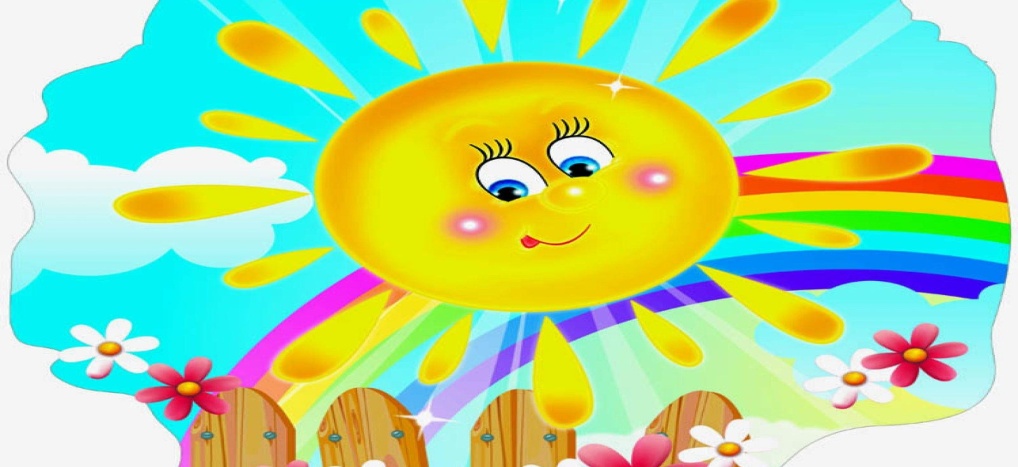 Подготовила: воспитатель МБДОУ «Детский сад №5»Бычкова Н. М.г. Саров  2020г.Цели:Уточнять знания о солнышке;Продолжать учить детей вести беседу, развивать речь;Продолжать знакомить с нетрадиционным способом рисования ладошкой.Развивать эстетические чувства и любовь к окружающей природе.Упражнять в технике рисования гуашевыми красками.Предварительная работа:Наблюдения за солнышком во время прогулок.Рассказывание сказки “У солнышка в гостях”;Рассматривание иллюстраций с солнышком;Чтение стихов и потешек про солнышко;Материалы и оборудование:Банки с водой, поролоновые губки, салфетки, гуашь жёлтого цвета, лист А3(с нарисованным жёлтым кругом), иллюстрации с изображением солнышка.Ход занятия1. Организационная часть.Воспитатель: Ребята, послушайте стихотворение.Солнце встало высоко,Стало на земле светло,Сверху лучики летят,Все вокруг согреть хотят!Солнышко лучистое,Словно золотистое!Радуются Солнцу дети!Ну-ка выгляни в окно,Ты увидишь, как на небеУлыбается оно!Солнышко веселое,Улыбкой озаренное!Любит Солнце все живое:Птицы, звери и цветы,Любят Солнце даже в море -И дельфины, и киты!Солнышко слепящее,Радость всем дарящее!Солнце встало высоко,Стало на земле тепло,В ясный день пойдем гулять,Прыгать, бегать, загорать!О чем говорится в стихотворении?Дети: О солнышке.Воспитатель: Правильно, о солнышке. Как вы думаете, почему все радуются солнышку, все любят его? (Ответы детей.)Воспитатель: Да, ребята, верно, солнышко согревает землю, освещает её. Без солнышка летом не росли бы деревья, не зеленели бы луга и поля, не цвели бы цветы. Без солнышка плохо бы жилось всем не только растениям, но и животным, птицам, и человеку.Воспитатель: Солнышко всем несет радость, счастье. Но вот ребята, посмотрите на наше солнышко, чего у него не хватает?Дети: Лучиков!Воспитатель: Молодцы, правильно! А давайте дорисуем ему лучики, чтобы оно засияло и согрело нас своим теплом!Дети: Да, давайте!2. Практическая часть.Воспитатель: А рисовать сегодня солнышко мы будем с помощью своей ладошки.А каким цветом вы будете рисовать солнышко? (Ответы детей.)У нас на листе уже нарисован желтый круг, это личико солнышка. Оно грустит, потому что у него нет, чего?Правильно, лучиков. Вам нужно нарисовать лучики. Сейчас я вам с помощью поролоновой губки помогу нанести желтую краску на ладошку. А потом вы, по очереди, прижмете ладошку возле круга на листочке.Воспитатель показывает способ нанесения краски на ладошку и как прижимать ладошку к листу, возле нарисованного круга.Воспитатель: Посмотрите, ребята, какое яркое и теплое солнышко у нас получилось, а какое красивое. Сейчас пока солнышко сохнет, мы помоем ручки. (Дети моют руки).Помыли. Молодцы. А сейчас мы с вами поиграем.Пальчиковая гимнастика «Солнышко»Солнышко, солнышкоПогуляй у речки (Шевелят пальцами обеих рук).Солнышко, солнышко,Разбросай колечки.(Быстро сжимают и разжимают кулаки).Мы колечки соберем,Золоченые возьмем.(Делают хватательные движения щепотью).Покатаем, поваляем               (Круговыми движениями трут ладонь о ладонь).И назад тебе вернем.             (Поднимают руки вверх, раздвинув пальцы).3. Заключительная часть.Воспитатель: Да чего красивое у вас солнышко получилось. Вы все сегодня молодцы. Поэтому мы сейчас поиграем в игру «Солнышко и дождик».Подвижная игра «Солнышко и дождик».В игре используется рисунок солнышка: воспитатель показывает рисунок с изображением солнца, то дети «гуляют на полянке»; если открывает зонтик – все дети прячутся под зонтик от дождя. Игра проводится 2 – 3 раза.Воспитатель: Давайте вспомним, чем мы занимались? (Ответы детей.)А сейчас мы пойдем на улицу погуляем и полюбуемся на солнышко в небе.